Starostwo Powiatowe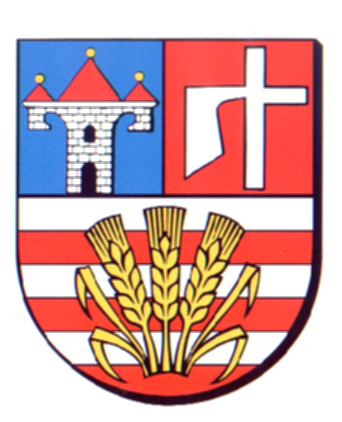 w OpatowieWydział Zarządzania Kryzysowegoul. Sienkiewicza 17, 27-500 Opatów tel./fax 15 868 47 01, 607 350 396, e-mail: pzk@opatow.plOSTRZEŻENIE METEOROLOGICZNEOpatów, dnia 15.12.2022 r.Opracował: WZKK.WOSTRZEŻENIE METEOROLOGICZNE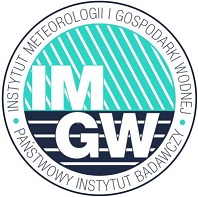 OSTRZEŻENIE 114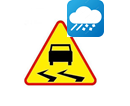 
Zjawisko:  Intensywne opady            śnieguStopień zagrożenia:  1Biuro:IMGW-PIB Biuro Prognoz Meteorologicznych w KrakowieObszar:       województwo świętokrzyskie – powiat opatowskiWażność:   Od: 16-12-2022 godz. 03:00Do: 16-12-2022 godz. 15:00Przebieg:Prognozowane są opady śniegu powodujące przyrost pokrywy śnieżnej o 10 cm do 15 cm.Prawdopodobieństwo:85 %Uwagi:Brak.Czas wydania:15-12-2022 godz. 12:03